Anmeldeformular SANA-Kurs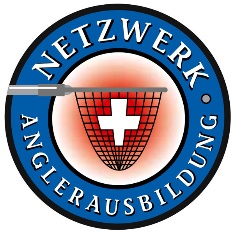 Kursinformationen:Kursleiter:			Nils AndersonKursdatum:			Samstag / 26.02.2022Zeit:				10.00 bis 17.00 UhrOrt:				Atelier Hinterrüti Hinterrütistrasse 16 8810 HorgenKurskosten:			85.00 CHF inkl. MittagessenKursunterlagen:		Schweizer Sportfischerbrevet deutsch Voraussetzungen:	Der Teilnehmer hat das SANA-Lehrmittel studiert und bringt es mit zum Kurs.Teilnehmerangaben:Name :	____________________________________________________Vorname:	____________________________________________________Strasse – Nr.:	____________________________________________________PLZ – Wohnort:	____________________________________________________Geburtsdatum:	____________________________________________________Telefon:	____________________________________________________E-Mail Adresse:	____________________________________________________